แผนแม่บทเทคโนโลยีสารสนเทศ องค์การบริหารส่วนตำบลหนองหว้า
IT  Master  Plan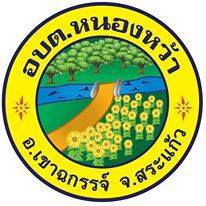 องค์การบริหารส่วนตำบลหนองหว้า อำเภอเขาฉกรรจ์   จังหวัดสระแก้วwww.nongwha.go.thคำนำ
	ด้วยปัจจุบันการสื่อสารไร้พรมแดนเกิดขึ้นทั่วภูมิภาค  สืบเนื่องจากการเติบโตของเทคโนโลยีสารสนเทศ ทำให้เกิดการขยายตัวของเศรษฐกิจ และชุมชนอย่างรวดเร็ว  ดังนั้นในการเตรียมการรับมือการเติบโตของสิ่งเหล่านี้  ให้ทันต่อโลกปัจจุบัน และ เตรียมการรับมือการเปลี่ยนแปลงเทคโนโลยีสมัยใหม่ในอนาคต  องค์การบริหารส่วนตำบลหนองหว้า  จึงได้จัดทำ แผนแม่บทเทคโนโลยีสารสนเทศ ขององค์การบริหารส่วนตำบลหนองหว้า ขึ้น โดยได้รวบรวมข้อมูลต่างๆ ขององค์การบริหารส่วนตำบลแม่หนองหว้า เพื่อใช้ในการพัฒนาเทคโนโลยีสารสนเทศขององค์กร มีประสิทธิภาพมากยิ่งขึ้น		คณะทำงานระบบเทคโนโลยีสารสนเทศ      องค์การบริหารส่วนตำบลหนองหว้า	แผนแม่บทเทคโนโลยีสารสนเทศองค์การบริหารส่วนตำบลหนองหว้า อำเภอเขาฉกรรจ์ จังหวัดสระแก้ว-------------------------------------------------------------------
สภาพทั่วไปและข้อมูลพื้นฐานขององค์การบริหารส่วนตำบลหนองหว้า   ๑.๑ สภาพทั่วไปของ องค์การบริหารส่วนตำบลหนองหว้า๑.๑.๑ ที่ตั้งและอาณาเขต         องค์การบริหารส่วนตำบลหนองหว้า ตั้งอยู่ที่ 399 หมู่6 ตำบลหนองหว้า อำเภอเขาฉกรรจ์  จังหวัดสระแก้ว มีพื้นที่ประมาณ 186.728 ตารางกิโลเมตร หรือประมาณ 116,705 ไร่   มีอาณาเขตติดต่อกับพื้นที่ต่างๆ ดังนี้        ทิศเหนือ		ติดต่อกับองค์การบริหารส่วนตำบลสระขวัญ		        ทิศใต้		ติดต่อกับองค์การบริหารส่วนตำบลพระเพลิง		        ทิศตะวันออก	ติดต่อกับเทศบาลตำบลเขาฉกรรจ์		        ทิศตะวันตก	ติดต่อกับอำเภอสนามชัยเขต จังหวัดฉะเชิงเทรา	                   ตำบลวังท่าช้าง อำเภอกบินบุรี จังหวัดปราจีนบุรี		๑.๑.๒ เขตการปกครอง        องค์การบริหารส่วนตำบลหนองหว้าแบ่งเขตการปกครองออกเป็น 28 หมู่บ้าน ได้แก่ หมู่1 บ้านคลองเจริญ หมู่2 บ้านโคกข้าวเหนียว หมู่3 บ้านหนองกระทะ หมู่4 บ้านคลองธรรมชาติ หมู่5 บ้านหนองหว้า หมู่6 บ้านธารนพเก้า หมู่7 บ้านซับมะนาว หมู่8 บ้านเขาดิน หมู่9 บ้านซับสมบูรณ์ หมู่10 บ้านเกาะรัง หมู่11 บ้านโปร่งเกตุ หมู่12 บ้านคลองนางาม หมู่13 บ้านหนองโสน หมู่14 บ้านหนองคล้า หมู่15 บ้านคลองมิตรสัมพันธ์ หมู่16 บ้านสองสีเจริญ หมู่17 บ้านคลองสำราญ หมู่18 บ้านทรัพย์ประเสริฐ หมู่19 บ้านหนองแสง หมู่20 บ้านวังสีทอง หมู่21 บ้านใหม่ปากดง หมู่22 บ้านเกตุจำปา หมู่23 บ้านท่านา หมู่24 บ้านลานไผ่ หมู่25 บ้านฝั่งคลอง หมู่26 บ้านเนินมะกอก หมู่27 บ้านเขาน้อยสามัคคี หมู่28 บ้านใหม่หนองบัวทอง๑.๑.๓ ประชากร ศาสนา	         	         องค์การบริหารส่วนตำบลหนองหว้า มีจำนวนประชากรทั้งสิ้น 22,141 คนจำแนกเป็น เพศชาย 11,057 คน เพศหญิง 11,084 คน			จำนวนเด็ก  (0-14 ปี) 4,239 คน เด็กชาย 2,111  คน  เด็กหญิง 2,128 คน 			จำนวนผู้สูงอายุ (อายุ 60 ปีขึ้นไป)  เพศชาย 1,295  คน  เพศหญิง 1,517 คน 			จำนวนผู้พิการ         589     คน  เพศหญิง 305 คน     เพศชาย 284 คน			จำนวนผู้ป่วยติดเตียง  30 รายจำนวนครัวเรือน 6,590 ครัวเรือนจำนวนประชากรแฝง ประมาณ 6,000 คนส่วนใหญ่นับถือศาสนาพุทธ ร้อยละ 95ข้อมูล ณ วันที่ 1 เดือน เมษายน พ.ศ. 2562               			(ที่มา : ข้อมูลทะเบียนราษฎร์ของ อำเภอเขาฉกรรจ์และระบบสถิติทางการทะเบียน)๑.๑.๔ การประกอบอาชีพ         ประชากรส่วนใหญ่ขององค์การบริหารส่วนตำบลหนองหว้า ประมาณร้อยละ80ประกอบอาชีพเกษตรกรรม  รองลงมาได้แก่ ด้านรับจ้างทั่วไป ประมาณร้อยละ 10 เนื่องจากสภาพภูมิศาสตร์ที่เหมาะสมกับการเพาะปลูก เฉลี่ยรายได้ประชากรต่อหัว/ต่อปี ประมาณ 100,000 บาท   		๑.๑.5 เส้นทางคมนาคม (การขนส่งทางรถยนต์ ทางบก ทางน้ำ ทางอากาศ)         องค์การบริหารส่วนตำบลหนองหว้า มีเส้นทางคมนาคมที่สำคัญสามารถเดินทางติดต่อกันระหว่าง เทศบาลตำบลเขาฉกรรจ์ และอำเภอต่างๆ ได้อย่างรวดเร็ว โดยสามารถเดินทางได้ทางรถยนต์ บนถนนทางหลวงหมายเลข 3039		๑.๑.6 แหล่งแม่น้ำลำคลอง         องค์การบริหารส่วนตำบลหนองหว้า มีลักษณะภูมิประเทศโดยทั่วไปเป็นพื้นที่ราบลุ่ม สลับกับหุบเขา มีลำคลองไหลผ่านหลายสาย ได้แก่        คลองพระสทึง ไหลผ่านพื้นที่หมู่บ้าน ตั้งแต่หมู่ที่ 2,1,14,4,25,11,24,5 และ 23        คลองเขาสัมพุง ไหลผ่านพื้นที่หมู่บ้าน ตั้งแต่หมู่ที่ 12 และ 6        คลองขุนศรี ไหลผ่านพื้นที่หมู่บ้าน ตั้งแต่หมู่ที่ 23,5,28,24 และ11        คลองสำราญ ไหลผ่านพื้นที่หมู่บ้าน ตั้งแต่หมู่ที่ 1,7,8.23        คลองเขาพระเพลิงน้อย ไหลผ่านพื้นที่หมู่บ้าน ตั้งแต่หมู่ที่ 16,27,918,10และ20        คลองท่าอีจอม ไหลผ่านพื้นที่หมู่บ้าน ตั้งแต่หมู่ที่ 2,14,1        คลองเจริญ ไหลผ่านพื้นที่หมู่บ้าน ตั้งแต่หมู่ที่ 14,1 ไหลลงคลองพระสทึง        คลองสัมผุ ไหลผ่านพื้นที่หมู่บ้าน ตั้งแต่หมู่ที่ 15,3,13,4 และไหลลงคลองพระสทึง        คลองก้านเหลือง ไหลผ่านพื้นที่หมู่บ้าน ตั้งแต่หมู่ที่ 26,20,10 ไหลลงคลองพระสทึง        คลองมิตรสัมพันธ์ ไหลผ่านพื้นที่หมู่บ้าน ตั้งแต่หมู่ที่ 15 และ 3        คลองหนองใหญ่ ไหลผ่านพื้นที่หมู่บ้านหมู่ที่ หมู่ที่ 16        คลองหินปูน ไหลผ่านพื้นที่หมู่บ้าน ตั้งแต่หมู่ที่5,11 และหมู่ที่ 25        คลองห้วยใคร้ ไหลผ่านพื้นที่หมู่บ้านหมู่ที่ 16        คลองตาแสน(คลองหลอด) ไหลผ่านพื้นที่หมู่บ้าน ตั้งแต่หมู่ที่14,9,7 ไหลลงคลองพระเพลิงน้อย        คลองเขาตะกุย ไหลผ่านพื้นที่หมู่บ้าน ตั้งแต่หมู่ที่1,2,5,4,13,15,19,และ 5        คลองโอ่งแตก ไหลผ่านพื้นที่หมู่บ้าน ตั้งแต่หมู่ที่ 22 และ30        คลองขาตาคำ ไหลผ่านพื้นที่หมู่บ้าน ตั้งแต่หมู่ที่ 3 และ 19        คลองตาแดง ไหลผ่านพื้นที่หมู่บ้าน ตั้งแต่หมู่ที่26,9และ7        คลองตาหวัด ไหลผ่านพื้นที่หมู่บ้าน ตั้งแต่หมู่ที่ 1 , 8 ,7 และ 201.1.6 สาธารณูปโภคการดำเนินงานด้านระบบเทคโนโลยีสารสนเทศ
ในองค์การบริหารส่วนตำบลหนองหว้าเป้าหมายหลักของการจัดทำแผนแม่บทสารสนเทศในองค์กร
	1)มีโครงสร้างพื้นฐานด้านเทคโนโลยีสารสนเทศที่มีประสิทธิภาพได้มาตรฐานและเหมาะสมกับการใช้งานอย่างเพียงพอและทั่วถึงรวมทั้งมีความมั่นคงปลอดภัยของระบบเครือข่ายและระบบสารสนเทศ	2)  มีการพัฒนาศักยภาพของบุคลากรด้านเทคโนโลยีสารสนเทศและการสื่อสารอย่างเป็นระบบและต่อเนื่องเพื่อนำองค์ความรู้ที่ได้มาใช้ในการพัฒนาคณะไปสู่สังคมแห่งภูมิปัญญาและการเรียนรู้
	3) พัฒนาระบบสื่อการเรียนการสอน และการประชุมทางไกล (Video Conference) เพื่อพัฒนาการสอนให้มีประสิทธิภาพ
	4) ปรับปรุงระบบคอมพิวเตอร์ ระบบปฏิบัติการ การบริหารและการดูแลรักษาให้มีประสิทธิภาพ
	5) พัฒนาระบบการสื่อสารและการเผยแพร่ข้อมูลข่าวสารผ่านทางระบบอินเทอร์เน็ตสภาพด้านเทคโนโลยีสารสนเทศ
	- สภาพด้านบุคลากร
	- สภาพด้านระบบเครือข่าย
	- สภาพด้านระบบสารสนเทศ
สภาพแวดล้อมภายในองค์กร
จุดแข็ง (Strengths)
	-  ผู้บริหารเล็งเห็นความสำคัญและความจำเป็นของการนำเทคโนโลยีสารสนเทศมาใช้ในดำเนินงานตามพันธกิจและการพัฒนาองค์กร
	- มีผู้บริหารทำหน้าที่กำกับดูแลการทำงานที่เกี่ยวข้องทางด้านเทคโนโลยีสารสนเทศ
	-  อบต.แม่สลองในมีบุคลากรที่ทำหน้าที่ดูแลและบริหารจัดการด้านเทคโนโลยีสารสนเทศโดยเฉพาะ
	-  บุคลากรด้านเทคโนโลยีสารสนเทศมีความพร้อมและตั้งใจในการทำงานตามภาระงานจุดอ่อน (Weaknesses)	- บุคลากรด้านเทคโนโลยีสารสนเทศมีจำนวนไม่เพียงพอกับภาระงานที่เพิ่มมากขึ้น	-  ขาดแคลนบุคลากรด้านเทคโนโลยีที่มีทักษะสูงหรือเชี่ยวชาญเฉพาะด้าน	-  ขาดความคล่องตัวในการจัดหาครุภัณฑ์ด้านเทคโนโลยีสารสนเทศและการสื่อสารที่ทันสมัยเนื่องจากค่าใช้จ่ายและการลงทุนในการจัดซื้อค่อนข้างสูง	-  การใช้เทคโนโลยีสารสนเทศ ที่ไม่เหมาะสมเช่นเพื่อความบันเทิง/เนื้อหาที่ไม่พึงประสงค์
สภาพแวดล้อมภายนอก
โอกาส (Opportunities)
	- อบต.หนองหว้า ให้การสนับสนุนการเชื่อมต่อระบบเครือข่ายอินเทอร์เน็ตความเร็วสูงเพื่อการปฏิบัติงาน และให้บริการประชาชน
	- ความก้าวหน้าทางเทคโนโลยีสารสนเทศทำให้มีการเข้าถึงแหล่งข้อมูลและการประยุกต์ใช้งานอย่างมีประสิทธิภาพมากยิ่งขึ้น
ภัยคุกคาม (Threats)
	- การพัฒนาบุคลากรไม่ทันกับการพัฒนาและการเปลี่ยนแปลงอย่างรวดเร็วของเทคโนโลยีสารสนเทศ
	- การบุกรุกโจมตีระบบเครือข่ายและระบบสารสนเทศทั้งจากภายในและภายนอก
	- อาชญากรรมทางคอมพิวเตอร์ยุทธศาสตร์การพัฒนาและแผนกลยุทธ์ ยุทธศาสตร์การพัฒนา
	เพื่อให้บรรลุเป้าหมายหลักขององค์การบริหารส่วนตำบลหนองหว้าอย่างเป็นรูปธรรมจึงได้กำหนดยุทธศาสตร์การพัฒนาเทคโนโลยีสารสนเทศไว้ 4 ยุทธศาสตร์ ได้แก่ 	ยุทธศาสตร์ที่ 1 พัฒนาบุคลากรให้มีความสามารถในการใช้เทคโนโลยีสารสนเทศอย่างมี วิจารณญาณและรู้เท่าทัน
 	ยุทธศาสตร์ที่2 ใช้เทคโนโลยีสารสนเทศสนับสนุนการเรียนการสอนเพื่อเพิ่มประสิทธิภาพการศึกษาของศูนย์พัฒนาเด็กเล็กในสังกัดองค์การบริหารส่วนตำบลหนองหว้ายุทธศาสตร์ที่3 พัฒนาโครงสร้างพื้นฐานด้านเทคโนโลยีสารสนเทศเพื่อสนับสนุนการปฏิบัติงานด้านการบริหารทรัพยากรบุคคล
 	ยุทธศาสตร์ที่4 ใช้เทคโนโลยีสารสนเทศเพื่อสนับสนุนการบริหารจัดการด้านอื่น ๆ ของหน่วยงานแผนกลยุทธ์ระบบเทคโนโลยีสารสนเทศ 
องค์การบริหารส่วนตำบลหนองหว้า	โครงการ/แผนงาน/กิจกรรมที่ดำเนินการ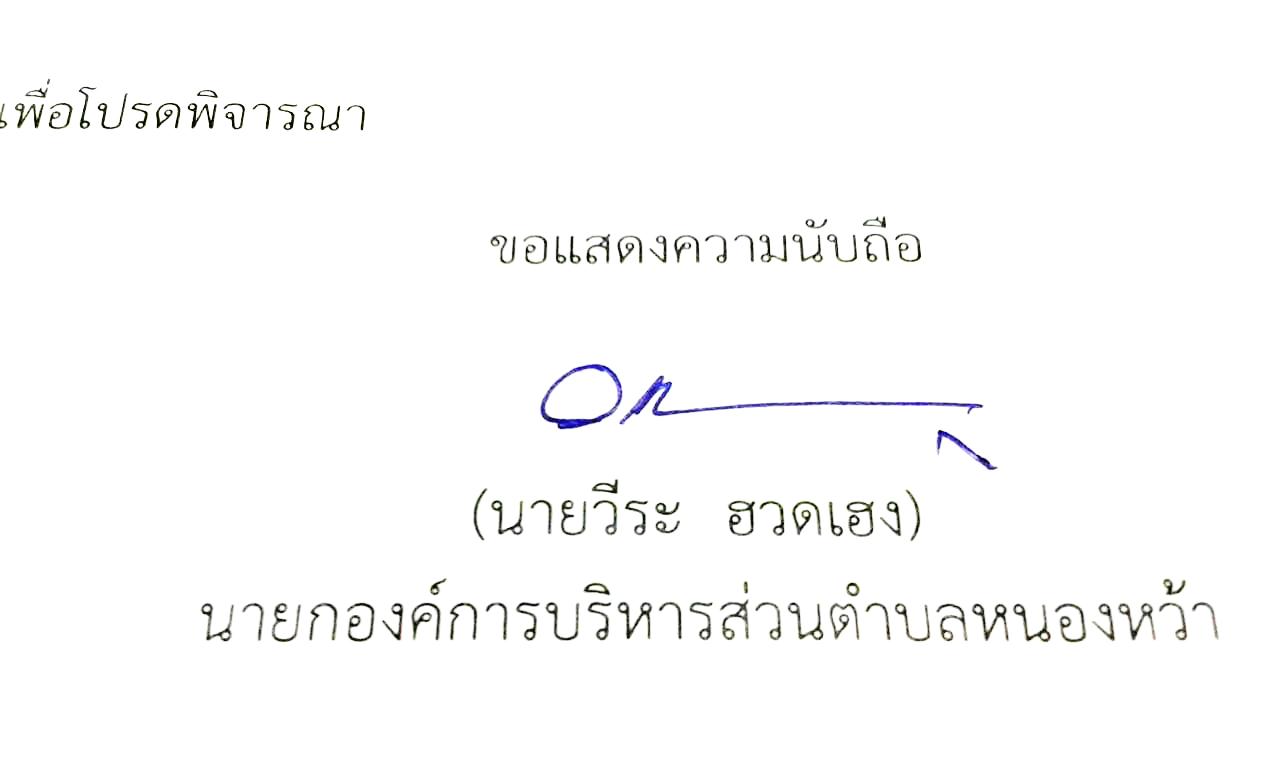 ลงชื่อ................................................. นายวีระ   ฮวดเฮ็งนายกองค์การบริหารส่วนตำบลหนองหว้าพื้นที่สาธารณูปโภค(ระบุรายละเอียด)พิกัดทางภูมิศาสตร์หมู่ที่ 1บ้านคลองเจริญไฟฟ้า…………..ประปา………..ถนน..................รถโดยสาร..........การสื่อสารและโทรคมนาคม..............13ํ 43′ 53.36″ น.102ํ 04′ 24.70″ ตอ.หมู่ที่ 2บ้านโคกข้าวเหนียวไฟฟ้า…………..ประปา………..ถนน..................รถโดยสาร..........การสื่อสารและโทรคมนาคม..............13ํ 44′ 01.09″ น.102ํ 04′ 11.83″ ตอ.หมู่ที่ 3บ้านหนองกระทะไฟฟ้า…………..ประปา………..ถนน..................รถโดยสาร..........การสื่อสารและโทรคมนาคม..............13ํ 41′ 09.60″ น.102ํ 01′ 47.19″ ตอ.หมู่ที่ 4บ้านคลองธรรมชาติไฟฟ้า…………..ประปา………..ถนน..................รถโดยสาร..........การสื่อสารและโทรคมนาคม..............13ํ 40′ 37.68″ น.102ํ 04′ 24.70″ ตอ.หมู่ที่ 5 บ้านหนองหว้าไฟฟ้า…………..ประปา………..ถนน..................รถโดยสาร..........การสื่อสารและโทรคมนาคม..............13ํ 38′ 49.86″ น.102ํ 02′ 58.93″ ตอ.หมู่ที่ 6บ้านธารนพเก้าไฟฟ้า…………..ประปา………..ถนน..................รถโดยสาร..........การสื่อสารและโทรคมนาคม..............13ํ 37′ 59.18″ น.101ํ 59′ 26.31″ ตอ.หมู่ที่ 7บ้านซับมะนาวไฟฟ้า…………..ประปา………..ถนน..................รถโดยสาร..........การสื่อสารและโทรคมนาคม..............13ํ 35′ 27.20″ น.101ํ 57′ 28.53″ ตอ.หมู่ที่ 8บ้านเขาดินไฟฟ้า…………..ประปา………..ถนน..................รถโดยสาร..........การสื่อสารและโทรคมนาคม..............13ํ 38′ 38.89″ น.102ํ 01′ 06.93″ ตอ.หมู่ที่ 9บ้านซับสมบูรณ์ไฟฟ้า…………..ประปา………..ถนน..................รถโดยสาร..........การสื่อสารและโทรคมนาคม..............13ํ 33′ 33.47″ น.101ํ 56′ 33.92″ ตอ.หมู่ที่ 10บ้านเกาะรังไฟฟ้า…………..ประปา………..ถนน..................รถโดยสาร..........การสื่อสารและโทรคมนาคม..............13ํ 35′ 34.04″ น.101ํ 58′ 31.72″ ตอ.หมู่ที่ 11 บ้านโปร่งเกตุไฟฟ้า…………..ประปา………..ถนน..................รถโดยสาร..........การสื่อสารและโทรคมนาคม..............13ํ 39′ 06.00″ น.102ํ 03′ 30.69″ ตอ.หมู่ที่ 12บ้านคลองนางามไฟฟ้า…………..ประปา………..ถนน..................รถโดยสาร..........การสื่อสารและโทรคมนาคม..............13ํ 39′ 35.97″ น.101ํ 58′ 14.19″ ตอ.หมู่ที่ 13บ้านหนองโสนไฟฟ้า…………..ประปา………..ถนน..................รถโดยสาร..........การสื่อสารและโทรคมนาคม..............13ํ 40′ 43.36″ น.102ํ 02′ 11.11″ ตอ.หมู่ที่ 14บ้านหนองคล้าไฟฟ้า…………..ประปา………..ถนน..................รถโดยสาร..........การสื่อสารและโทรคมนาคม..............13ํ 44′ 17.32″ น.102ํ 04′ 04.49″ ตอ.หมู่ที่ 15บ้านคลองมิตรสัมพันธ์ไฟฟ้า…………..ประปา………..ถนน..................รถโดยสาร..........การสื่อสารและโทรคมนาคม..............13ํ 39′ 49.46″ น.101ํ 59′ 14.11″ ตอ.หมู่ที่ 16บ้านสองสีเจริญไฟฟ้า…………..ประปา………..ถนน..................รถโดยสาร..........การสื่อสารและโทรคมนาคม..............13ํ 35′ 01.03″ น.101ํ 55′ 01.14″ ตอ.หมู่ที่ 17บ้านคลองสำราญไฟฟ้า…………..ประปา………..ถนน..................รถโดยสาร..........การสื่อสารและโทรคมนาคม..............13ํ 37′ 57.95″ น.102ํ 00′ 26.35″ ตอ.หมู่ที่ 18บ้านทรัพย์ประเสริฐไฟฟ้า…………..ประปา………..ถนน..................รถโดยสาร..........การสื่อสารและโทรคมนาคม..............13ํ 35′ 28.63″ น.101ํ 57′ 49.39″ ตอ.หมู่ที่ 19บ้านหนองแสงไฟฟ้า…………..ประปา………..ถนน..................รถโดยสาร..........การสื่อสารและโทรคมนาคม..............13ํ 41′ 45.70″ น.102ํ 00′ 16.03″ ตอ.หมู่ที่ 20บ้านวังสีทองไฟฟ้า…………..ประปา………..ถนน..................รถโดยสาร..........การสื่อสารและโทรคมนาคม..............13ํ 36′ 39.40″ น.101ํ 58′ 41.31″ ตอ.หมู่ที่ 21บ้านใหม่ปากดงไฟฟ้า…………..ประปา………..ถนน..................รถโดยสาร..........การสื่อสารและโทรคมนาคม..............13ํ 34′ 27.78″ น.101ํ 56′ 33.69″ ตอ.หมู่ที่ 22บ้านเกตุจำปาไฟฟ้า…………..ประปา………..ถนน..................รถโดยสาร..........การสื่อสารและโทรคมนาคม..............13ํ 37′ 11.96″ น.101ํ 58′ 24.16″ ตอ.หมู่ที่ 23บ้านท่านาไฟฟ้า…………..ประปา………..ถนน..................รถโดยสาร..........การสื่อสารและโทรคมนาคม..............13ํ 38′ 35.73″ น.102ํ 52′ 41.38″ ตอ.หมู่ที่ 24บ้านลานไผ่ไฟฟ้า…………..ประปา………..ถนน..................รถโดยสาร..........การสื่อสารและโทรคมนาคม..............13ํ 38′ 22.57″ น.102ํ 03′ 39.03″ ตอ.หมู่ที่ 25บ้านฝั่งคลองไฟฟ้า…………..ประปา………..ถนน..................รถโดยสาร..........การสื่อสารและโทรคมนาคม..............13ํ 40′ 24.39″ น.102ํ 04′ 24.38″ ตอ.หมู่ที่ 26บ้านเนินมะกอกไฟฟ้า…………..ประปา………..ถนน..................รถโดยสาร..........การสื่อสารและโทรคมนาคม..............13ํ 36′ 13.82″ น.101ํ 56′ 35.50″ ตอ.หมู่ที่ 27บ้านเขาน้อยไฟฟ้า…………..ประปา………..ถนน..................รถโดยสาร..........การสื่อสารและโทรคมนาคม..............13ํ 35′ 28.18″ น.101ํ 56′ 16.19″ ตอ.หมู่ที่ 28บ้านใหม่หนองบัวทองไฟฟ้า…………..ประปา………..ถนน..................รถโดยสาร..........การสื่อสารและโทรคมนาคม..............13ํ 38′ 34.90″ น.102ํ 03′ 21.69″ ตอ.ยุทธศาสตร์แผนกลยุทธ์ยุทธศาสตร์ที่ 1 พัฒนาบุคลากรให้มีความสามารถในการใช้เทคโนโลยีสารสนเทศอย่างมี วิจารณญาณและรู้เท่าทัน-  สนับสนุนการพัฒนาบุคลากรให้สามารถพัฒนาองค์ความรู้อย่างต่อเนื่อง-  จัดการฝึกอบรมด้านเทคโนโลยีสารสนเทศแก่พนักงาน
-  ส่งเสริมและพัฒนาบุคลากร ด้านเทคโนโลยีสารสนเทศและการสื่อสาร ยุทธศาสตร์ที่2 ใช้เทคโนโลยีสารสนเทศสนับสนุนการเรียนการสอนเพื่อเพิ่มประสิทธิภาพการศึกษาของศูนย์พัฒนาเด็กเล็กในสังกัดองค์การบริหารส่วนตำบลหนองหว้า-  สนับสนุนการพัฒนาสื่อการเรียนการสอนอิเล็กทรอนิกส์  เพื่อลดปริมาณการใช้กระดาษ
-  จัดหาอุปกรณ์อิเล็กทรอนิกส์สื่อการเรียนการสอนประจำศูนย์พัฒนาเด็กเล็กทุกแห่ง
-  จัดหาระบบทดสอบความรู้ด้านเทคโนโลยีสารสนเทศและการสื่อสารของครูผู้ดูแลเด็กยุทธศาสตร์ที่3 พัฒนาโครงสร้างพื้นฐานด้านเทคโนโลยีสารสนเทศเพื่อสนับสนุนการปฏิบัติงานด้านการบริหารทรัพยากรบุคคล- ใช้ระบบเทคโนโลยีปฏิบัติงานด้านการบริหารทรัพยากรบุคคลให้ทั่วถึง- ส่งเสริมการเรียนรู้ทางเทคโนโลยีสารสนเทศทุกรูปแบบเพื่อการพัฒนาทรัพยากรบุคคลยุทธศาสตร์ที่4 ใช้เทคโนโลยีสารสนเทศเพื่อสนับสนุนการบริหารจัดการด้านอื่น ๆ ของหน่วยงาน- ประยุกต์ใช้เทคโนโลยีเกี่ยวกับการประชุมสภา  การประชาคม หรือการปฏิบัติงานในทุกส่วนราชการ- เปิดช่องทางการติดต่อสื่อสารให้กับประชาชนผู้ใช้บริการด้วยระบบสื่อสาร และเทคโนโลยีสารสนเทศทุกรูปแบบยุทธศาสตร์โครงการกิจกรรมยุทธศาสตร์ที่ 1 พัฒนาบุคลากรให้มีความสามารถในการใช้เทคโนโลยีสารสนเทศอย่างมี วิจารณญาณและรู้เท่าทัน-  ประชุม   นำเสนอผลงาน  แลกเปลี่ยนประสบการณ์และฝึกอบรม  
-  ปรับปรุงระบบสารสนเทศ/คอมพิวเตอร์ในสำนักงาน  - การใช้ระบบ CCTV  เพื่อความปลอดภัยของประชาชนในตำบลหนองหว้ายุทธศาสตร์ที่2 ใช้เทคโนโลยีสารสนเทศสนับสนุนการเรียนการสอนเพื่อเพิ่มประสิทธิภาพการศึกษาของศูนย์พัฒนาเด็กเล็กในสังกัดองค์การบริหารส่วนตำบลหนองหว้า-  สื่อการเรียนการสอน ในศูนย์พัฒนาเด็กเล็ก 
-  การติดต่อประสานระหว่างผู้ปฏิบัติงานด้านการศึกษา 
ยุทธศาสตร์ที่3 พัฒนาโครงสร้างพื้นฐานด้านเทคโนโลยีสารสนเทศเพื่อสนับสนุนการปฏิบัติงานด้านการบริหารทรัพยากรบุคคล- การทะเบียนประวัติ บำเหน็จ บำนาญ - การสวัสดิการ การรักษาพยาบาล - งานประสานงานเครือข่าย - งานประชาสัมพันธ์อื่น ๆ ยุทธศาสตร์ที่4 ใช้เทคโนโลยีสารสนเทศเพื่อสนับสนุนการบริหารจัดการด้านอื่น ๆ ของหน่วยงาน- การใช้ระบบสารสนเทศในงานสภา อบต. - การใช้ระบบสารสนเทศในสำนักงานปลัด- การใช้เทคโนโลยีสารสนเทศในงานด้านการคลัง - การใช้เทคโนโลยีสารสนเทศด้านงานสาธารณสุข - การใช้เทคโนโลยีสารสนเทศด้านการศึกษา- การใช้เทคโนโลยีสารสนเทศด้านงานช่าง